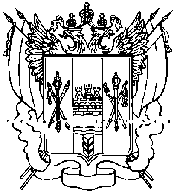 Администрация Киевского сельского поселенияПОСТАНОВЛЕНИЕ            27. 01. 2016 г                                                        № 5                                         с. КиевкаО внесении изменений в постановление от 17.02.2012 г. № 13«Об утверждении норматива финансовых затратна содержание автомобильных дорогобщего пользования местного значения  на территорииКиевского сельского поселения»В соответствии с Федеральным законом от 8 ноября 2007 года N 257-ФЗ "Об автомобильных дорогах и дорожной деятельности в Российской Федерации и о внесении изменений в отдельные законодательные акты Российской Федерации",постановляю:«Пункт 1 постановления Администрации Киевского сельского поселения от 17.02.2012 г. № 13 «Об утверждении норматива финансовых затрат на содержание автомобильных дорог  общего пользования местного значения  на территории  Киевского сельского поселения» изложить в следующей редакции:Руководствуясь постановлением Правительства РО 13.01.2012 № 12 «О      нормативах          финансовых затрат на капитальный ремонт, ремонт, содержание автомобильных дорог общего пользования регионального и межмуниципального значения и правилах расчета размера ассигнований областного бюджета на указанные цели» принять финансовые затраты на содержание автомобильных дорог общего пользования местного значения в Киевского сельского поселения IV категории в размере (на  в ценах 2012 года) 820,61 тыс. руб., с применением поправочных коэффициентов: 2016 год –   0,0170332. .2. Контроль за исполнением настоящего постановления возложить на сектор экономики и финансов.Глава Киевскогосельского поселения                                                       Г.Г.Головченко